CURRICULLUM     VITAESECURITY GUARD		DENNISDENNIS.371271@2freemail.com PREAMBLE An am ambitious self- motivated individual with a high quest to achieve throughout every level and task at hand. Never the less am able to evaluate and make realistic expectations of achievements possible in a given setting and resource considerations. It’s for this quest to achieve at all times I constantly seek to qualify myself through various working environments such that am able to output with excellence at any given opportunity of service. PROFILELeader by nature, honest, enthusiastic, result oriented, self-motivated and innovative under graduate. I am a very dynamic person, open to challenges and ready to learn.OBJECTIVETo become one of the high profile employee within your company driven towards achieving the organizational/company goals, mission and objectives this country and the world at large, and can be proud of in this era of rapid technology evolutionOTHER SKILLS AND ABILLITIES:Great employee relations skill and managementA high degree of punctualityGreat team work reliability and flexible Excellent communication skills written and spokenCapable of working to a very high standard and on own initiative Flexibility and fitness to adjust and attend to emergrncy situations immediately.WORK EXPERIENCESPENCON SECURITY GROUP, UGANDADOOR FRONT GUARD   June 2015-July 2016 Duties and responsibilitiesMaintaining maximum security at all premises attached to me.Performed duties with attention to detail, speed, accuracy, follow-through ,courtesy, cooperation and working with minimal supervisionthouroughly checked, signed and ensured that no illicit and illegal items are brought into the premises.observing, checking and maintaining law and order in the gazeted places.be a vigilantee on all sceens or susppicions of crime related factors.Reporting and observing about any crimes and ensuring that immediate effect is done and actions with respect to the state rules and regulations.Assisting other departments when need arises.Attending morning briefings to what tasks we have for the day, knowing V.I.P’s and other special dignatories presence and security.ARROW SECURITY GROUP UGANDA WATCHMANSeptember 2012- January 2015Duties and responsibilities know and enforce rules and regulations to prevent criminal activity before it happens. monitor points of access in a building or property to allow entry only to individuals with the correct identification or authorizationinvestigate and report signs of damage or unlawful entry as it occurscontact authorities and make written or verbal reports to law enforcement.  In emergency situations, they may provide first aid or assistance and alert first responders. ACADEMIC QUALIFICATIONSB.AED			Bachelor of Arts in Social Sciences  –Makerere  University ,3.68 (2011-2015)College Courses	Economics, General paper, Entrepreuership, History (UACE-   2010)			Mathematics , English, Biology, chemistry,Islamics  (UCE  - 2008)		ADDITIONAL  SKILLSComputer Application skills with comprehension of Ms Word, Excel, Power point,illustratorSPECIAL SKILLS-Explosives Detection Dog Instructor.
-Explosive Detection Dog handler.
-Security guarding, armed and un armed.
-Computer skills.
-Driving skills
-Leadership skills.TRAINING ATTENDED:COURSE			DURATION			ATTAINED AT.Basic security			Six weeks			Saracen uganda limited
Course

Basic security			Six months			Brz uganda limited Basic computer		three months			KYDL cmputer training Centre applications
LUNGUAGESLANGUAGES SPOKEN	RATINGEnglish                                                                                                                   	    ExcellentARABIC                                                                                                                    	  BasicRefereesAvailable Upon the request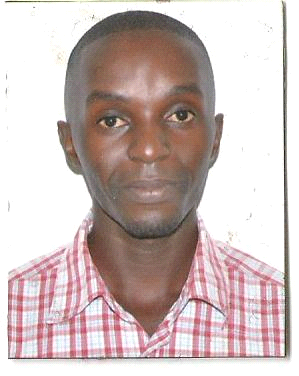 